						Отчето работе общественной  приемной губернатора  Воронежской  области А.В.Гордеева в Грибановском муниципальном районе     		за  апрель   месяц 2017 года13. Кто и когда проводил личный прием в общественной приемной.20 апреля 2017 года личный прием граждан в общественной приемной губернатора проводил    Раков Юрий Витальевич – руководитель инспекции государственного строительного надзора  Воронежской области.             14. В какие поселения был выезд.Выезда в поселения не было.  15.  Наиболее актуальные проблемы, поднятые в ходе проведения приема:   16. Какое предприятие, организацию посетил руководитель.  Посещения не было. 17. Какое количество людей участвовало во встрече. .18. Основные вопросы заданные в ходе встречи.19. Конкретные примеры положительного решения вопроса, как в ходе личного приема, так и в течение отчетного периода.За отчетный период решены вопросы оказания  прохождения  бесплатного медицинского освидетельствования семье из 4-х человек прибывших из Луганской области, изысканы средства на уплату госпошлины для получения РВП.    20. Наиболее актуальные проблемы, поднятые населением, органами местного самоуправления за отчетный период.За отчетный период были подняты такие проблемы как обеспечение жильем, качественного ремонта жилых домов по Программе капитального ремонта многоквартирных жилых домов Воронежской области,  незаконного строительства объектов торговли на территории района, оказание материальной помощи, уличного освещения,   обеспечение жильем,     земельные отношения и др.  21. Примеры наличия конфликтов при рассмотрении обращений граждан (если таковые имели место).При рассмотрении обращений граждан конфликтов не было.22. Размещение материалов о работе общественной приемной губернатора в районной газете, иных СМИ (если таковые имели место).В районной газете «Знамя труда» № 30  от 24.04.2017 года размещен материал о личном приеме граждан  20.04.2017 г.      Раковым Юрием Витальевичем – руководителем инспекции государственного строительного надзора Воронежской  области.  23. Отражение в СМИ федерального и регионального уровня проблем муниципального района, городского округа (если таковые были освещены).Отражения в СМИ федерального и регионального уровня проблем муниципального района не было.24. Вопросы взаимодействия с органами местного самоуправления, правоохранительными органами, общественными организациями и политическими партиями.В течение месяца руководитель общественной приемной провела прием граждан в Новогольском сельском поселении, принимала участие   в расширенном рабочем совещании при главе администрации муниципального района, в публичных слушаниях, проводимых администрацией муниципального района и администрацией  городского поселения, в районном заседании Совета народных депутатов Грибановского муниципального района, в культурно-массовых мероприятиях.   25.Предложения по совершенствованию работы приемных губернатора в муниципальных района, городских округах.26. Иные  вопросы, замечания, предложения.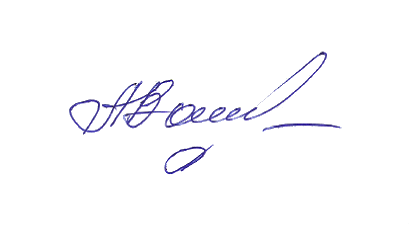 Руководитель общественной приемной			              А.М.Ванюкова№п/пВсего за месяцЗа тот же месяц предыдущего годаВсего за год (нарастающим итогом)За то же период предыдущегогода1Принято граждан в общественных приемных (всего), из них:111990621.1- заместителями губернатора, первыми заместителями председателя правительства, заместителями председателя правительства, руководителями ИОГВ, структурных подразделений правительства области4048171.2- руководителями территориальных органов федеральных органов исполнительной власти080161.3- руководителем общественной приемной7      1142    292 Рассмотрено вопросов (всего), из них:1019      94592.0.1- заместителями губернатора, первыми заместителями председателя правительства, заместителями председателя правительства, руководителями ИОГВ, структурных подразделений правительства области30      50162.0.2- руководителями территориальных органов федеральных органов исполнительной власти080142.0.3- руководителем общественной приемной7     11       44292.1Письменных, из них:111132.1.1- зарегистрировано в общественной приемной00002.1.2- направлено на регистрацию в правительство Воронежской области 111132.2Устных91883562.2.1  - заместителями губернатора, первыми заместителями председателя правительства, заместителями председателя правительства, руководителями ИОГВ, структурных подразделений правительства области2039152.2.2- руководителями территориальных органов федеральных органов исполнительной власти0       70142.2.3- руководителем общественной приемной7      1144273Решено положительно на месте (меры приняты)13843.1- заместителями губернатора, первыми заместителями председателя правительства, заместителями председателя правительства, руководителями ИОГВ, структурных подразделений правительства области00513.2- руководителями территориальных органов федеральных органов исполнительной власти00003.3- руководителем общественной приемной 133      34Разъяснено91575525Отказано в решении по основаниям, предусмотренным действующим законодательством00006Находятся на контроле (на рассмотрении)4112     37Государство, общество, политика, в том числе: 00207.1- работа исполнительной и законодательной власти00007.2- работа органов местного самоуправления00007.3- участие в выборах, совершенствование избирательной системы00007.4- деятельность общественных, политических и религиозных объединений 00007.5- другие вопросы по данной тематике00208Социальная сфера, в том числе:      3 1639328.1- вопросы труда и занятости населения00118.2- социальное обеспечение и социальное страхование (зарплаты, пенсии, пособия, социальное обслуживание, льготы, компенсации, материальная помощь малообеспеченным гражданам, многодетным семьям, одиноким матерям)31226128.3- вопросы социального обеспечения участников и инвалидов ВОВ 00008.4- вопросы образования, науки, культуры00378.5- вопросы здравоохранения        02868.6- вопросы физической культуры и спорта00008.7- другие вопросы по данной тематике02169Экономика, в том числе:3017129.1- финансы, налоги и сборы00009.2- хозяйственная деятельность, промышленность 00019.3- сельское хозяйство        00219.4- градостроительство и архитектура30309.5- транспорт00019.6- связь00109.7- торговля, общественное питание и бытовое обслуживание        00019.8- природные ресурсы и охрана окружающей среды        00009.9- вопросы частной собственности, земельные отношения001189.10- другие вопросы по данной тематике000010Оборона, безопасность, законность, в том числе:000110.1- вопросы социальной защиты военнослужащих, граждан уволенных с военной службы и членов их семей000010.2- работа правоохранительных органов по обеспечению безопасности общества и личности000010.3- другие вопросы по данной тематике000111Жилищно-коммунальное хозяйство, в том числе:54363111.1- вопросы предоставления жилой площади033011.2- вопросы содержания жилого фонда, расселение из аварийных и ветхих зданий5011811.3- вопросы соблюдения социальных льгот и гарантий при предоставлении услуг ЖКХ000011.4- вопросы газификации, водоснабжения, благоустройства, содержание и строительство дорог0114811.5- вопросы электроснабжения004511.6- деятельность управляющих компаний       010111.7- тарифы на услуги ЖКХ00      0111.8- другие вопросы по данной тематике0048Категории гражданКоличествоПо возрастным группамПо возрастным группамПо возрастным группамПо половой принадлежностиПо половой принадлежностиКатегории гражданКоличествоДо 30 летОт 30 до 60 летСтарше 60 летмужчиныженщины12Принято граждан в общественных приемных всего, из них:111     5    5          3812.1Работающие0       01      0             0012.2Безработные          00        000012.3Пенсионеры 70        34        3     4 Студенты 00000012.5Многодетные семьи00000012.6Матери-одиночки00000012.7Инвалиды       10       1 0            0       112.8Иные категории310103